         UNIVERSIDADE DO ESTADO DA BAHIA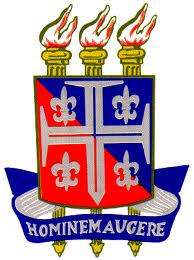                      DEPARTAMENTO DE CIÊNCIAS E TECNOLOGIAS – CAMPUS XXIIII SEABRA- BAHIADocente:  Vinicuis MorendeDiscentes: Ana Carine, Darilene, Davina, Inara, Jaqueline e Silmara, FICHAMENTOArtigo Compondo: Uma metodologia para produção do conhecimento em rede colaborativa para educação a distância. Salvador 2004PáginaCitaçãoComentários, ideias e associações sobre o texto.25“Assim como em outros campos de atuação, o ambiente acadêmico integrado às TIC tem propiciado a novas alternativas voltadas para a produção e o compartilhamento do conhecimento”.25“Através do uso de diversos recursos tecnológicos, antigas limitações são resolvidas e, então, torna-se possível estabelecer outros mecanismos para a troca de informação, interação e colaboração entre os envolvidos no processo de ensino-aprendizagem”.25“No momento em que a linguagem é compreendida, a utilização da tecnologia favorece a realização de experiências criativas e inovadoras.”26“Principalmente porque, mediante essas possibilidades, o homem pôde,
dentre outras coisas, construir o seu próprio tempo, enfrentar e controlar alguns fatores
naturais, diferenciando-se de outras espécies.”27“A linguagem humana é constituída por palavras, imagens, símbolos e sinais que
representam uma maneira de materializar os pensamentos e a inteligência do próprio homem.”27“Inicialmente, esta linguagem favoreceu a organização social (em seus vários setores)
principalmente através da troca de informações, do aumento do uso dos recursos produzidos
pelo próprio homem e da elaboração de novos conhecimentos.”28“A relação existe, desde quando os
recursos midiáticos atuais adotam uma linguagem fundamentada também na imagem. Diante
disso, é relevante observar a descrição dessa relação elaborada por Castoriadis (1982), que
pode ser claramente utilizada no momento atual.”29“A relação do fazer/representar demonstra-se de suma importância para a evolução e manutenção de uma sociedade que
permita a comunicação de seus indivíduos, objetivando, através do imaginário, promover transformações no instituído.”29“Neste caso, em relação à sociedade contemporânea,
é importante que as TIC, aqui consideradas como recursos, sejam acessadas por todos através de uma linguagem compreensível, que permita a evolução do imaginário social.”29“Entretanto, para isso, torna-se imprescindível que a aplicação dessas tecnologias, como fundamento,
possa ser encarada como transformadora do instrumento (nos parágrafos seguintes considerações sobre os termos fundamento e instrumento).”30“Ao direcionar a reflexão para o contexto desta pesquisa, nota-se que, por exemplo, a utilização das TCI como instrumento, apenas representa, segundo Pretto, “(...) mais um recurso didático-pedagógico” (1996, p.115) que tem a finalidade de agir sobre um sistema já existente.’30“Devido ao fato de nossas vidas terem mudado muito desde aqueles tempos primitivos, é imperativo acima de tudo que revisemos nossa desatualizada percepção do mundo, de modo a expandir nosso pensar antigo, pequeno e de curto prazo em direção a horizontes mais longínquos e mudanças mais frequentes”31“Este mundo oferece uma flexibilidade tecnológica adequada para que novos mecanismos comunicacionais se estabeleçam, caracterizando a sociedade (informacional) em rede (Castells,1999).”31“.Essa sociedade passa por várias rupturas e pode ser caracterizada pela grande quantidade de informação e pela velocidade com a qual esta trafega entre diferentes sociedades. Castells, em seu livro A sociedade em rede (1999), discute a relação de dupla via social-tecnológica: a transformação tecnológica provoca novas formas e processos sociais, os quais, por sua vez, influenciam novas transformações tecnológicas.”31 e 32“.A questão da exclusão tecnológica aparece de forma contraditória no movimento globalizado que a sociedade em rede vem testemunhando, principalmente porque, para uma”33“.Apesar da necessidade de seu uso, diferentemente dos tempos antigos, em que o homem apenas se adaptava à máquina, há algum tempo, tem crescido a preocupação de adequar a interface dos recursos tecnológicos ao trabalho humano”33“.A interface atua como uma espécie de tradutor, mediando entre as duas partes, tornando uma sensível para a outra. Em outras palavras, a relação governada pela interface é uma relação semântica, caracterizada por significado e expressão, não por força física. (Johnson, 2001, p.17).”33“.Estas novas interfaces também favorecem a inclusão tecnológica desde quando apoiam a tradução da linguagem das mídias pelos seus usuários.”36“A partir da década de 1990, após o uso da correspondência, do radio e da TV, foi iniciada a terceira geração da EAD, caracterizada pela adoção das redes de computadores e uso da multimídia, tele e videoconferências (Ropoli et al., 2003). Nesse período, as TIC começaram a ocupar uma posição de destaque, oferecendo possibilidades maiores para a universalização da aprendizagem, formação de comunidades virtuais, realização de trabalhos colaborativos em rede, etc.“36“Com o objetivo de superar a distância física entre os participantes de um curso, acelerar os processos de transmissão da informação e recuperação do conhecimento, aumentar a interatividade, entre outros, a EAD passa a representar mais uma possibilidade de garantir ao processo de ensino-aprendizagem uma postura ativa e atualizada”.39"Quando se deseja oferecer cursos a distância, um dos primeiros fatores a ser considerado é a seleção da tecnologia a ser adotado para tal fim."Nunca tinha parado para analisar as estratégias a serem colocadas em prática antes de se oferecer cursos a distância não, achava que a de tivesse diferenciação.39 e40" Atualmente, no Brasil, os principais programas de educação a distância(SEED) do país são (BRASIL,MEC,1998): TV Escola, Programa nacional de informática na Educação, Programa de formação de professores em exercício e programa de apoio à pesquisa em educação a distância." A princípio acreditei que o TV Escola fosse igual ao Telecurso 2000, que tinha como objetivo passar um pouco do ensino básico e Médio pela TV, para pessoas que não tinham acesso ou a possibilidade de acesso, por diversos motivos,  mas a TV Escola que teve início em 1996, tem por objetivo aperfeiçoar seus professores, canal de TV do Ministério da Educação,  assim como programa de formação de professores em exercício.40" A internet é uma opção tecnológica selecionada para oferecer cursos a distância, mas alguns requisitos precisam ser considerados desde o seu planejamento, objetivando assegurar a qualidade de processo de ensino-aprendizagem."A internet veio para trazer inúmeras facilidades, entre elas o ensino a distância, a sua qualidade é sempre muito questionada, mas vem proporcionando evolução na a vida de muitas pessoas.41" A produção de um curso à distância ou semipresencial, diante do avanço tecnológico, é constantemente modificada." Plataforma de acesso é sempre atualizada, buscando facilitar a vida de quem as utiliza como ferramenta fundamental na sua aprendizagem.42" Nessa perspectiva defende-se hoje, inclusive, a formação de equipes interdisciplinares, organizadas de acordo com suas competências, para alcançar o objetivo de transformar sala de aula virtual em metáfora adequada a professores/tutores e alunos/aprendizes." Com uma equipe para ajudar na melhoria do ambiente, o professor/ tutor, fica muito mais livre para desempenhar a função e colaborar com mais afinco na aprendizagem do aluno.43" Com o objetivo de apoiar essas iniciativas, além das bases legais da EAD, apresentadas na Lei de Diretrizes e Bases que, como foi dito, tem a finalidade de facilitar e, de certa forma, padronizar os cursos oferecidos à distância ou semipresencial, MEC, através do SEED, apresentou um documento, indicadores de qualidade da educação a distância(MEC,1998), inicialmente direcionado para garantir a qualidade dos cursos de graduação à distância." É válido um indicador de como vai a educação distância, visto que o ensino EAD é tão banalizado, muitos não dão valor para profissionais com formação a distância, mesmo que se compare ao Ideb, acho válido para provar a eficácia do ensino.44"[...] nota-se que as atividades pedagógicas propostas em um curso, com a finalidade de avaliar o aprendizagem do aluno, precisa ser bem elaboradas, considerando a necessidade de ser um elo que permita a interação e produção do conhecimento pelos participantes desse curso[...]"